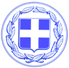               Κως, 23 Μαΐου 2017    					ΔΕΛΤΙΟ ΤΥΠΟΥ ΓΙΩΡΓΟΣ ΚΥΡΙΤΣΗΣ : ‘’ Η Κως που δημιουργεί και διακρίνεται΄΄.Στην απονομή του ‘’Βραβείου Βασίλη Μοσκόβη’’ στο συμπατριώτη μας εκπαιδευτικό Ανδρέα Χατζημιχαήλ για το έργο του ‘’Ιερά Μητρόπολις Κώου και Νισύρου – Παρελθόν και Παρόν’’ παρευρέθηκε ο Δήμαρχος Κω κ. Γιώργος Κυρίτσης στην ειδική εκδήλωση που διοργανώθηκε στο Πνευματικό Κέντρο του Δήμου Αθηναίων.Στην εκδήλωση απονεμήθηκαν τιμητικοί έπαινοι σε άλλους δύο Κώους, στον  Κώστα Ιωάννου και στον Κώστα Κογιόπουλο για τη μελέτη τους ‘’Σελίδες από την Ιστορία της Εκπαίδευσης στην Κω την περίοδο της Κατοχής’’.Ο Δήμαρχος Κω κ. Γιώργος Κυρίτσης , σε δήλωσή του, αναφέρει:‘’ Η βράβευση του Ανδρέα Χατζημιχαήλ με το Βραβείο Μοσκόβη αλλά και ο τιμητικός έπαινος στον Κώστα Ιωάννου και στον Κώστα Κογιόπουλο, όπως και η περυσινή βράβευση της Μαρίας Τουλαντά – Παρισίδη, αντανακλάται, ως τιμή και διάκριση, σε όλο το νησί μας.Είμαστε υπερήφανοι, ως Κώοι, για τους συμπατριώτες μας. Αναδεικνύεται ότι η Κως διαθέτει τους δικούς της πνευματικούς ανθρώπους, που με σεμνότητα και προσήλωση, καταθέτουν έμπνευση, έρευνα και γνώση συνθέτοντας σημαντικά έργα.Αυτοί οι πνευματικοί άνθρωποι, έχουν αποδείξει ότι μπορούν να προσφέρουν στο νησί μας, να ανοίξουν νέους ορίζοντες, να δείξουν ένα διαφορετικό δρόμο.Ο Δήμος Κω προχωρά στη διάσωση και ανάδειξη του ιστορικού αρχείου, ένα έργο ζωής για το νησί μας. Ένα έργο που θα στηριχθεί στη διάθεση προσφοράς ανθρώπων με πνευματικές ανησυχίες και δημιουργικότητα.Θέλω να συγχαρώ τους φετινούς τιμηθέντες τον Ανδρέα Χατζημιχαήλ για την βράβευσή του αλλά και τον Κώστα Ιωάννου και τον Κώστα Κογιόπουλο για την απονομή του τιμητικού επαίνου, όπως και την κυρία Μαρία Τουλαντά - Παρισίδη.Αυτή είναι η Κως που δημιουργεί και διακρίνεται.Η Κως που θέλουμε.  ‘’  		  Γραφείο Τύπου Δήμου Κω